APSTIPRINĀTSar  Daugavpils pilsētas domes eksperta integrētu teritoriālo investīciju projektu iesniegumu atlases nodrošināšanai2016.gada 3.oktobra rīkojumu Nr. 6Grozījumi:11.09.2017. rīkojums Nr.6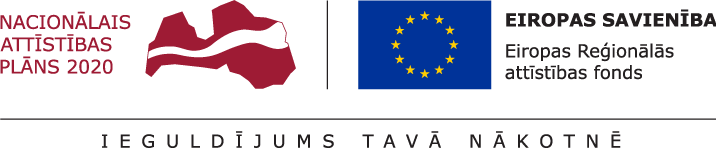 Darbības programmas “Izaugsme un nodarbinātība” 3.3.1. specifiskā atbalsta mērķa “Palielināt privāto investīciju apjomu reģionos, veicot ieguldījumus uzņēmējdarbības attīstībai atbilstoši pašvaldību attīstības programmās noteiktajai teritoriju ekonomiskajai specializācijai un balstoties uz vietējo uzņēmēju vajadzībām”pirmās projektu iesniegumu atlases kārtas „Ieguldījumi uzņēmējdarbībai nozīmīgā infrastruktūrā nacionālas nozīmes attīstības centru pašvaldībās" projektu iesniegumu atlases nolikums(grozīts ar 11.09.2017. rīkojumu Nr.6)1.  Prasības projekta iesniedzējam  un sadarbības partnerimProjekta iesniedzējs ir Daugavpils pilsētas pašvaldība 
vai tās izveidota iestāde, pašvaldības kapitālsabiedrība, kas veic pašvaldības deleģēto pārvaldes uzdevumu izpildi, vai speciālās ekonomiskās zonas pārvalde. Projekta iesniedzējs, slēdzot rakstisku sadarbības līgumu, par sadarbības partneri var piesaistīt atbilstoši MK noteikumu 27., 28. un 36.punktam:komersantu, ja tas:sedz MK noteikumu 47.3.3.apakšpunktā minētās gāzes, elektroenerģijas infrastruktūras izmaksas šī komersanta ražošanas vai pakalpojumu sniegšanas jaudas palielināšanai;veic ieguldījumus projekta iesniedzēja īpašumā esošajā infrastruktūrā, kas tiks izmantota komersanta interesēs;pašvaldības kapitālsabiedrību, kas veic pašvaldības deleģēto pārvaldes uzdevumu izpildi;sabiedrisko (ūdenssaimniecības un/vai siltumapgādes) pakalpojumu sniedzēju;pašvaldību;pašvaldības izveidotu iestādi. 2.  Atbalstāmās darbības un izmaksasSAM ietvaros ir atbalstāmas darbības, kas noteiktas MK noteikumu 44. un 45.punktā. Projekta iesniegumā izmaksas plāno atbilstoši MK noteikumu 19., 21., 33, 46., 47., 48., 49., 50., 51., 52. un 68.punktā noteiktajam, kā arī 59., 60. un 61.punktā noteiktajiem valsts atbalsta nosacījumiem. Netiešo attiecināmo izmaksu pieļaujamās pozīcijas norādītas Finanšu ministrijas kā Vadošās iestādes vadlīnijās attiecināmo un neattiecināmo izmaksu noteikšanai 2014.-2020.gada plānošanas periodā, kas pieejamas: http://www.esfondi.lv/upload/00-vadlinijas/2-1--attiecinamibas-vadlinijas_2014-2020.pdf.3. Projektu iesniegumu noformēšanas un iesniegšanas kārtība3.1. Projekta iesniegumsProjekta iesniegums sastāv no ERAF projekta iesnieguma veidlapas (turpmāk – Projekta iesnieguma veidlapa) un tās pielikumiem (Darbības programmas “Izaugsme un nodarbinātība” 3.3.1. SAM “Palielināt privāto investīciju apjomu reģionos, veicot ieguldījumus uzņēmējdarbības attīstībai atbilstoši pašvaldību attīstības programmās noteiktajai teritoriju ekonomiskajai specializācijai un balstoties uz vietējo uzņēmēju vajadzībām” pirmās projektu iesniegumu atlases kārtas  „Ieguldījumi uzņēmējdarbībai nozīmīgā infrastruktūrā nacionālas nozīmes attīstības centru pašvaldībās" (turpmāk – 3.3.1. SAM) projektu iesniegumu atlases nolikuma (turpmāk – Atlases nolikums) 1.pielikums):1.pielikums “Projekta īstenošanas laika grafiks”;2.pielikums “Finansēšanas plāns”;3.pielikums “Projekta budžeta kopsavilkums”;4.pielikums “Projekta izmaksu efektivitātes novērtēšana”.Projekta iesniegumam papildus pievienojami šādi dokumenti:pilnvara, iestādes iekšējs normatīvais akts vai cits dokuments, kas apliecina pilnvarojumu parakstīt projekta iesnieguma veidlapu, ja projekta iesnieguma veidlapu paraksta persona, kas nav projekta iesniedzēja atbildīgā amatpersona, kurai ir paraksta tiesības (attiecināms, ja projekta iesniegums tiek iesniegts pa pastu vai personīgi);Vides pārraudzības valsts biroja atzinums par ietekmes uz vidi novērtējuma ziņojumu vai kompetentās iestādes lēmums par ietekmes uz vidi novērtējuma procedūras nepiemērošanu projekta iesniegumā plānotajām darbībām (attiecināms, ja projekta iesnieguma veidlapas 4.sadaļas „Projekta ietekme uz vidi” 4.2.apakšpunktā ir norādīts, ka izvērtējums/novērtējums ir veikts, vai 4.1.apakšpunktā ir norādīts, ka „Izvērtējums nav nepieciešams”);“Komersantu saraksts” (atbilstoši Atlases nolikuma 1.pielikumā norādītajai formai);“Projekta budžeta kopsavilkuma pielikums” (atbilstoši Atlases nolikuma 1.pielikumā norādītajai formai);“Finansēšanas plāna pielikums” (atbilstoši Atlases nolikuma 1.pielikumā norādītajai formai). Pielikumu aizpilda tad, ja projekta iesniegumā paredzēti sadarbības partneri un ja individuālie finansēšanas plāni nav norādīti izmaksu un ieguvumu analīzes aprēķina modelī; (grozīts ar 11.09.2017. rīkojumu Nr.6)kartogrāfiskais materiāls, kurā norādīta projekta teritorija, ar komercdarbību saistītā teritorija (norādāma obligāti, ja projekta ietvaros paredzētas MK noteikumu 47.3.1.apakšpunktā minētās izmaksas), ir precīzi identificējami komersanti, kas rada projekta iznākuma rādītāju vērtības, un šo komersantu atrašanās vieta saskaņā ar Vides aizsardzības un reģionālās attīstības ministrijas tīmekļa vietnē publicētajām norādēm http://www.varam.gov.lv/lat/fondi/kohez/2014_2020/?doc=22582. (Ar komercdarbību saistītā teritorija ir pašvaldības noteikta teritorija, kurā komersants, kas daļēji vai kopumā nodrošina projekta iznākuma rādītājus, veic vai plāno veikt savu saimniecisko darbību un tajā atrodas vai ir plānots izvietot infrastruktūru (būve), kas nepieciešama komersanta saimnieciskās darbības veikšanai, piemēram, ražošanas ēka, noliktava, darbnīca, ferma, cietā seguma laukums u.tml. Ar komercdarbību saistītajā teritorijā neieskaita tādu teritoriju, kurā nav izvietots konkrēts komersanta saimnieciskās darbības veikšanai nepieciešamais objekts (būve), līdz ar to neieskaita, piemēram, aramzemi, ganības, mežu, ūdenstilpnes u.tml.);(grozīts ar 11.09.2017. rīkojumu Nr.6)komersanta apliecinājums par interesi (rekomendējošā forma norādīta Atlases nolikuma 1.pielikumā). Attiecināms uz komersantu, kas nodrošina projekta iznākumu rādītāja vērtību;dokuments par komersanta spēju veikt nefinanšu investīcijas pašu nemateriālajos ieguldījumos un pamatlīdzekļos (piemēram, pēdējais aktuālais komersanta gada pārskats, pēc kura var secināt par komersanta spēju veikt investīcijas, vai apliecinājums par dalību atbalsta programmās, vai finanšu aprēķins, vai depozīta izraksts, vai kredītiestādes garantijas vēstule, vai cits dokuments, kas liecina par komersanta spēju veikt nefinanšu investīcijas, papildus ņemot vērā, ka iznākuma rādītājā neieskaita Eiropas Savienības fondu vai citu finanšu instrumentu finansējumu, ja komersants tādu ir saņēmis vai plāno saņemt)  (attiecināms, ja komersants, neskaitot vēsturiskās sasniegtās vērtības, nākotnē projekta ietvaros plāno nodrošināt iznākuma rādītāja „No projekta ietvaros veiktajām investīcijām infrastruktūrā labumu guvušo komersantu nefinanšu investīcijas pašu nemateriālajos ieguldījumos un pamatlīdzekļos” vērtību 500 000 euro un vairāk apmērā.);(grozīts ar 11.09.2017. rīkojumu Nr.6)apliecinājums par dubultā finansējuma neesamību (atbilstoši Atlases nolikuma 1.pielikumā norādītajai formai);apliecinājums par valsts atbalsta nosacījumu ievērošanu (atbilstoši Atlases nolikuma 1.pielikumā norādītajai formai) (apliecinājumu aizpilda tikai tad, ja projekta iesniegumā paredzētas darbības, kurām piemērojami MK noteikumu 19.2.-19.5.apakšpunktu nosacījumi);apliecinājums par de minimis atbalsta nosacījumu ievērošanu (atbilstoši Atlases nolikuma 1.pielikumā norādītajai formai) (apliecinājumu aizpilda tikai tad, ja projekta iesniegumā paredzētas projekta pamatojošās dokumentācijas sagatavošanas izmaksas par projekta darbībām, kurām piemērojami MK noteikumu 19.2.-19.5.apakšpunktu nosacījumi);apliecinājums, ka projekta iesniedzējs vai sadarbības partneris kā saimnieciskās darbības veicējs, uz projekta iesnieguma iesniegšanas brīdi neatbilst grūtībās nonākuša saimnieciskās darbības veicēja pazīmēm (atbilstoši Atlases nolikuma 1.pielikumā norādītajai formai) (apliecinājumu aizpilda tikai tad, ja projekta iesniegumā paredzētas darbības, kurām piemērojami MK noteikumu 19.1.2.-19.5.apakšpunktu nosacījumi) (attiecināms uz projekta iesniedzēju, ja projekta ietvaros tas īsteno darbības, kam piemērojami MK noteikumu 19.1.2. un 19.2.apakšpunkta nosacījumi, un projekta sadarbības partneri, ja projekta ietvaros tas īsteno darbības, kam piemērojami MK noteikumu 19.1.2.-19.5.apakšpunkta nosacījumi);(grozīts ar 11.09.2017. rīkojumu Nr.6)sadarbības līgums ar projekta sadarbības partneri, kas noslēgts starp projekta iesniedzēju un projekta sadarbības partneri (attiecināms, ja projekta iesniegumā ir paredzēts sadarbības partneris);deleģēšanas līgums par pašvaldības deleģēto pārvaldes uzdevumu izpildi (attiecināms, ja projekta iesniedzējs vai projekta sadarbības partneris ir pašvaldības kapitālsabiedrība, kas veic pašvaldības deleģēto pārvaldes uzdevumu izpildi);ar pašvaldību noslēgts pakalpojumu līgums par sabiedrisko pakalpojumu sniegšanu vai lēmums par sabiedrisko pakalpojumu sniegšanu (pašvaldībai vai pašvaldības iestādei, kas sniedz sabiedrisko pakalpojumu) un pašvaldību saistošie noteikumi par sabiedrisko pakalpojumu sniegšanu (pašvaldības aģentūrai, kas sniedz sabiedrisko pakalpojumu) (attiecināms, ja projekta ietvaros ir plānotas MK noteikumu 47.3.3.apakšpunktā minētās ūdenssaimniecības un siltumapgādes izmaksas);(grozīts ar 11.09.2017. rīkojumu Nr.6)īpašuma vai turējuma tiesības, vai apbūves tiesības apliecinoši dokumenti nedzīvojamai ēkai vai inženierbūvei, kurā plānoti ieguldījumi projekta ietvaros;(grozīts ar 11.09.2017. rīkojumu Nr.6)sadarbības partnera un sabiedrisko pakalpojumu sniedzēja (ja tas projekta ietvaros īsteno darbību, uz kuru piemērojami MK noteikumu 19.1.2., 19.2.-19.5.apakšpunktu nosacījumi) un komersanta, kas rada projekta iznākuma rādītāju vērtību/as, gada pārskati u.c. grāmatvedības dokumenti, ja tie ir projekta iesniedzēja rīcībā;(grozīts ar 11.09.2017. rīkojumu Nr.6)projekta iesniedzēja (ja tas projekta ietvaros īsteno darbību atbilstoši MK noteikumu 19.2.apakšpunkta nosacījumiem) un sadarbības partnera (ja tas projekta ietvaros īsteno darbību atbilstoši MK noteikumu 19.1.2.-19.5.apakšpunkta nosacījumiem) operatīvais finanšu pārskats, ja projekta iesniedzējs vai projekta sadarbības partneris ir jauns uzņēmums un pēdējā noslēgtā finanšu gada pārskats vēl nav pieejams; komersanta deklarācija par komercsabiedrības atbilstību mazajai (sīkajai) vai vidējai komercsabiedrībai (atbilstoši Ministru kabineta 2014.gada 16.decembra noteikumiem Nr.776 „Kārtība, kādā komercsabiedrības deklarē savu atbilstību mazās (sīkās) un vidējās komercsabiedrības statusam”(attiecināms uz komersantu kā sadarbības partneri));uzskaites veidlapa, iesniegums de minimis atbalsta piešķiršanai (atbilstoši Ministru kabineta 2014.gada 2.decembra noteikumu Nr.740 „De minimis atbalsta uzskaites un piešķiršanas kārtība un uzskaites veidlapu paraugi” 1.pielikumam (attiecināms, ja projekta iesniegumā paredzētas projekta pamatojošās dokumentācijas sagatavošanas izmaksas par projekta darbībām, kurām piemērojami MK noteikumu 19.2.-19.5.apakšpunktu nosacījumi);izmaksu un ieguvumu analīze (kuras ietvaros veikta vismaz finanšu analīze un ekonomiskā analīze), kas izstrādāta atbilstoši Vides aizsardzības un reģionālās attīstības ministrijas metodiskajiem norādījumiem, kas ir pieejami tīmekļvietnē - http://www.varam.gov.lv/lat/fondi/kohez/2014_2020/?doc=21317);būvatļauja vai apliecinājuma karte, vai paskaidrojuma raksts, vai būvvaldes izziņa, kas liecina, ka būvdarbiem būvatļauja, paskaidrojuma raksts vai apliecinājuma karte nav nepieciešama;būvprojekts;detalizēta būvniecības darbu izmaksu tāme, kas sastādīta atbilstoši normatīvajos aktos noteiktajai kārtībai par būvniecības darbu izmaksu tāmju sagatavošanu un kas datēta ne vēlāk kā vienu gadu pirms projekta iesniegšanas vai būvdarbu līgums (ja tas noslēgts pirms projekta iesnieguma iesniegšanas). Projekta pamatojošās dokumentācijas sagatavošanas, būvuzraudzības, autoruzraudzības un publicitātes izmaksas pamatojošie dokumenti (piemēram, līgumi, rēķini, kvītis);(grozīts ar 11.09.2017. rīkojumu Nr.6)zaļo iepirkumu pamatojošie dokumenti (tehniskā specifikācija), ja iepirkuma konkursa nolikumā, atlases un vērtēšanas kritērijos tika piemērots zaļais iepirkums (attiecināms, ja projekta iesniedzējs ir veicis zaļo publisko iepirkumu līdz projekta iesnieguma iesniegšanai un pretendē uz papildus punktiem kvalitātes kritērijā Nr.4.8. „Īstenojot projektu, publiskajā iepirkumā izmanto zaļā publiskā iepirkuma principus”);(grozīts ar 11.09.2017. rīkojumu Nr.6)nekustamā īpašuma iegādes izmaksas pamatojošie dokumenti (attiecināms, ja projekta iesniegumā plānotas MK noteikumu 47.8.apakšpunkta izmaksas):ja nekustamā īpašuma iegāde ir veikta pirms projekta iesnieguma iesniegšanas vērtēšanai vai to plānots veikt līdz projekta ietvaros plānoto būvniecības darbību uzsākšanai nekustamajā īpašumā:vienošanās ar nekustamā īpašuma īpašnieku par nodomu pārdot īpašumu līdz projekta ietvaros plānoto būvniecības darbību uzsākšanai nekustamajā īpašumā;sertificēta nekustamā īpašuma vērtētāja atzinums par nekustamā īpašuma tirgus vērtību, kas izsniegts ne agrāk par trim mēnešiem pirms projekta iesnieguma iesniegšanas;apliecinājums, ka līdz būvdarbu uzsākšanai nekustamais īpašums, kurā paredzēts veikt investīcijas, nonāks projekta iesniedzēja īpašumā;ja projekta ietvaros plānotās būvniecības darbības ir paredzēts veikt nekustamajā īpašumā, kas tiek nomāts ar nosacījumiem izpirkt nekustamo īpašumu līdz projekta pabeigšanai (atbilstoši MK noteikumu 37.5.apakšpunkta nosacījumiem) – nomas līgums, kas paredz nekustamā īpašuma izpirkšanu līdz projekta pabeigšanai;sertificēta būvinženiera ekspertīzes atzinums virszemes un pazemes komunikāciju infrastruktūras pārbūvei (attiecināms, ja projekta iesniegumā plānotas MK noteikumu 47.5.apakšpunkta izmaksas), kurā norādīts, ka veicot projektā plānotās satiksmes pārvadu, ielu, ceļu infrastruktūras būvniecības vai teritorijas labiekārtošanas darbības, pastāv sabiedriskā pakalpojuma sniegšanai nepieciešamās infrastruktūras bojāšanas risks vai nav iespējams izvairīties no virszemes vai pazemes komunikāciju infrastruktūras pārbūves vietās, kurās nav papildu pieprasījuma pēc sabiedriskajiem pakalpojumiem, elektroapgādes vai gāzes apgādes pakalpojumiem, nodrošinot, ka investīcijas nerada priekšrocības inženiertīklu īpašniekam un atbilst nosacījumiem par valsts atbalstu komercdarbībai;notekūdeņu attīrīšanas un dzeramā ūdens ieguves un sagatavošanas infrastruktūras izmaksas pamatojošie dokumenti (attiecināms, ja projekta iesniegumā plānotas MK noteikumu 47.3.3.apakšpunkta notekūdeņu attīrīšanas un dzeramā ūdens ieguves un sagatavošanas infrastruktūras izmaksas):alternatīvu analīze, kurā pamatots, ka projekta ietvaros tiek īstenots tehniski un ekonomiski efektīvākais risinājums (aprēķini un apraksts vismaz ar vienu alternatīvu);priekšlīgums ar komersantu kā potenciālo ūdenssaimniecības sabiedrisko pakalpojumu saņēmēju par notekūdeņu novadīšanu plānotajā infrastruktūrā un dzeramā ūdens lietošanu un piegādi vai, ja potenciālais pakalpojuma lietotājs nav zināms, komersanta apliecinājumā par interesi ir iekļauts aptuvenais pakalpojumu izmantošanas apjoms (kubikmetri diennaktī) un apliecināta pakalpojuma nepieciešamība;ar komersantu kā potenciālo ūdenssaimniecības sabiedrisko pakalpojumu saņēmēju saskaņots prognozētais ūdenssaimniecības pakalpojumu tarifu plāns vai, ja potenciālais pakalpojuma lietotājs nav zināms, prognozētais ūdenssaimniecības pakalpojumu tarifu plāns ir iekļauts komersanta apliecinājumā par interesi;enerģijas patēriņa rādītāja vērtību pamatojošie dokumenti atbilstoši Ekonomikas ministrijas izstrādātajai metodikai „Metodiskie ieteikumi enerģijas ietaupījuma ziņošanai” (attiecināms, ja projekta ietvaros norādīta enerģijas patēriņa rādītāja vērtība);dokumentācija, kas apliecina informāciju par komersantu veiktajām nefinanšu investīcijām pašu nemateriālajos ieguldījumos un pamatlīdzekļos (piemēram, komersanta gada pārskats, rēķini, akti u.c. dokumenti, kas pierāda, ka investīcijas veiktas komersanta pamatdarbībā projekta īstenošanas vietā) (attiecināms, ja projekta iesniegumā ir paredzēts iekļaut tādus iznākuma rādītājus, kas radušies pirms projekta iesnieguma iesniegšanas);(grozīts ar 11.09.2017. rīkojumu Nr.6)sertificēta būvinženiera ekspertīzes atzinums virszemes un pazemes komunikāciju infrastruktūras pārbūvei (attiecināms, ja projekta iesniegumā neattiecināmajās izmaksās plānotas vājstrāvu tīklu pārbūves, pārcelšanas, padziļināšanas, tīklu aizsardzības izmaksas), kurā norādīts, ka, veicot projektā plānotās satiksmes pārvadu, ielu vai ceļu infrastruktūras būvniecības, vai teritorijas labiekārtošanas, vai ēkas infrastruktūras būvniecības darbības, pastāv komunikāciju infrastruktūras bojāšanas risks vai nav iespējams izvairīties no virszemes vai pazemes komunikāciju infrastruktūras pārbūves, nodrošinot, ka investīcijas nerada priekšrocības inženiertīklu īpašniekam un atbilst nosacījumiem par valsts atbalstu komercdarbībai;(grozīts ar 11.09.2017. rīkojumu Nr.6)veidlapa “Projekta iesniedzēja un sadarbības partnera informācija par saņemto un plānoto valsts atbalstu” (atbilstoši Atlases nolikuma 1.pielikumā norādītajai formai) (attiecināms uz projekta iesniedzēju un sadarbības partneri, kam projekta ietvaros piemēro MK noteikumu 19.1.2., 19.2., 19.3.1., un 19.5.apakšpunkta nosacījumus, ja projekta iesniedzējs un/vai sadarbības partneris ir saņēmis vai plāno saņemt projektā plānotajām izmaksām valsts atbalstu (t.sk. de minimis atbalstu) arī citas atbalsta programmas vai individuālā projekta ietvaros);(grozīts ar 11.09.2017. rīkojumu Nr.6)projekta iesnieguma sadaļu vai pielikumu tulkojums latviešu valodā, kas sagatavots atbilstoši normatīvajiem aktiem par kārtību, kādā apliecināmi dokumentu tulkojumi valsts valodā (ja kāda no projekta iesnieguma sadaļām vai kāds no projekta iesnieguma pielikumiem ir citā valodā).(grozīts ar 11.09.2017. rīkojumu Nr.6)(svītrots ar 11.09.2017. rīkojumu Nr.6)Projekta iesnieguma pielikumus numurē secīgi, turpinot projekta iesnieguma veidlapas obligāto pielikumu numerāciju. Papildus minētajiem pielikumiem, projekta iesniedzējs var pievienot citus dokumentus, kurus uzskata par nepieciešamiem projekta iesnieguma kvalitatīvai izvērtēšanai.Lai nodrošinātu kvalitatīvu projekta iesnieguma veidlapas aizpildīšanu, izmanto 3.3.1. SAM “Palielināt privāto investīciju apjomu reģionos, veicot ieguldījumus uzņēmējdarbības attīstībai atbilstoši pašvaldību attīstības programmās noteiktajai teritoriju ekonomiskajai specializācijai un balstoties uz vietējo uzņēmēju vajadzībām” projekta iesnieguma veidlapas aizpildīšanas metodiku (turpmāk -  Projekta iesnieguma veidlapas aizpildīšanas metodika) (Atlases nolikuma 2.pielikums). Informācija par aktuālajiem makroekonomiskajiem pieņēmumiem un prognozēm izmaksu un ieguvumu analīzes sagatavošanai, atbilstoši normatīvajiem aktiem publiskās un privātās partnerības jomā, pieejama http://www.fm.gov.lv/lv/sadalas/ppp/tiesibu_akti/makroekonomiskie_pienemumi_un_prognozes/. Izstrādājot izmaksu un ieguvumu analīzi, lūdzam izmantot pēdējo aktuālo publikāciju par makroekonomiskajiem pieņēmumiem.Projekta iesniedzējs projekta iesniegumu sagatavo un iesniedz: Kohēzijas politikas fondu vadības informācijas sistēmā 2014.-2020.gadam (turpmāk – KP VIS) https://ep.esfondi.lv;elektroniska dokumenta veidā, parakstot projekta iesniegumu ar drošu elektronisko parakstu, kas satur laika zīmogu, izmantojot elektronisko pastu  vai iesniedzot personīgi, ierakstītu kompaktdiskā vai kopnes USB saskarnes atmiņas ierīcē;papīra formā, iesniedzot projekta iesniegumu personīgi vai nosūtot to pa pastu. 3.2. Projektu iesniegumu noformēšanas kārtībaProjekta iesniegumu paraksta projekta iesniedzēja atbildīgā persona vai tā pilnvarota persona. Personas, kura paraksta projekta iesniegumu, paraksta tiesībām ir jābūt nostiprinātām atbilstoši normatīvajos aktos noteiktajam regulējumam. Ja projekta iesniegumu paraksta projekta iesniedzēja pilnvarota persona, pievieno attiecīgu dokumentu par konkrētai personai izdotu pilnvarojumu. Projekta iesniegumu sagatavo latviešu valodā. Ja kāda no projekta iesnieguma veidlapas sadaļām vai pielikumiem ir citā valodā, atbilstoši Valsts valodas likumam pievieno Ministru kabineta 2000.gada 22.augusta noteikumu Nr.291 “Kārtība, kādā apliecināmi dokumentu tulkojumi valsts valodā”  noteiktajā kārtībā vai notariāli apliecinātu tulkojumu valsts valodā. Projekta iesniegumā summas norāda euro ar precizitāti līdz 2 zīmēm aiz komata.Ja projekta iesniegumu sagatavo elektroniska dokumenta formātā:ievēro normatīvos aktus par elektronisko dokumentu noformēšanu; projekta iesnieguma veidlapu un papildus iesniedzamos dokumentus kopā kā vienu datni paraksta  ar drošu elektronisko parakstu, kas satur laika zīmogu.Ja projekta iesniegumu sagatavo papīra formā:to noformē atbilstoši normatīvajiem aktiem, kas nosaka dokumentu izstrādāšanas un noformēšanas prasības;iesniedz vienu oriģinālu (projekta iesnieguma veidlapa ar pielikumiem), pievienojot identisku elektronisko kopiju, nodrošinot dokumentus DOC vai DOCX un XLS vai XLSX formātā, elektroniskajā datu nesējā. Izmaksu - ieguvumu analīzes aprēķinu, pielikumu “Komersantu saraksts”, pielikumu “Projekta budžeta kopsavilkuma pielikums” un pielikumu “Finansēšanas plāna pielikums” pievieno XLS vai XLSX formātā. Projekta iesniegumam pievienojamos  papilddokumentus var pievienot arī PDF vai JPG failu formātā. Kartogrāfisko materiālu pievieno elektroniski, vēlams PDF vai JPG failu formātā. Projekta iesnieguma elektroniskajai kopijai jāatbilst projekta iesnieguma oriģinālam;(grozīts ar 11.09.2017. rīkojumu Nr.6)projekta iesnieguma oriģināla lapas secīgi numurē, caurauklo, atbilstoši apliecinot lapu skaitu. Apjomīgus pielikumus var caurauklot atsevišķi, projekta iesniegumā norādot, ka attiecīgais pielikums (nosaukums un lappušu skaits) tiek caurauklots atsevišķi. Katru atsevišķi cauraukloto dokumentu apliecina tā pēdējās lapas otrā pusē ar projekta iesniedzēja paraksta tiesīgās personas vai tās pilnvarotās personas parakstu;projekta iesniegumu sagatavo datorrakstā, projekta iesnieguma lapas var drukāt/ kopēt abpusēji, projekta iesnieguma sadaļas un apakšsadaļas nedrīkst mainīt un dzēst;ja kāds no pielikumiem ir elektroniskā dokumenta kopija, noraksts vai izraksts papīra formā, tad tā pareizību apliecina atbilstoši normatīvo aktu prasībām.Ja projekta iesniegumu iesniedz KP VIS, projekta iesniedzējs aizpilda norādītos datu laukus un pievieno nepieciešamos pielikumus. 3.3. Projekta iesnieguma iesniegšanas kārtībaDaugavpils pilsētas pašvaldība (turpmāk – Pašvaldība) sagatavo un projekta iesniedzējam nosūta uzaicinājumu iesniegt projekta iesniegumu.Projekta iesniegumu iesniedz:personīgi Pašvaldības Informācijas birojā - Krišjāņa Valdemāra ielā 1, Daugavpilī, 1.stāvā:pirmdienās no plkst. 08:00 līdz plkst. 18:00 (pārtraukums no plkst. 12:00 līdz plkst. 13:00),otrdienās, trešdienās, ceturtdienās no plkst. 08:00 līdz plkst. 17:00 (pārtraukums no plkst. 12:00 līdz plkst. 13:00), un piektdienās no plkst. 08:00 līdz plkst. 16:00 (pārtraukums no plkst. 12:00 līdz plkst. 13:00). Par projekta iesnieguma iesniegšanas datumu uzskata Pašvaldības darbinieka norādīto saņemšanas datumu;nosūtot pa pastu ierakstītā vēstulē. Par projekta iesnieguma iesniegšanas datumu uzskatāms pasta zīmogā norādītais nosūtīšanas datums. Ieteicams pārliecināties, vai, iesniedzot projekta iesniegumu pasta nodaļā pēdējā iesniegšanas termiņa dienā, uz projekta iesnieguma tiek norādīts attiecīgās dienas pasta zīmogs;elektroniskā dokumenta formātā (projekta iesniegumam ir jābūt parakstītam ar drošu elektronisko parakstu, kas satur laika zīmogu):nosūtot uz elektroniskā pasta adresi: info@daugavpils.lv. Par projekta iesniegšanas laiku uzskatāms brīdis, kad projekta iesniegums saņemts elektroniskajā pasta adresē;iesniedzot personīgi, ierakstītu kompaktdiskā vai kopnes USB saskarnes atmiņas ierīcē Pašvaldības Informācijas birojā - Krišjāņa Valdemāra ielā 1, Daugavpilī, 1.stāvā;izmantojot KP VIS https://ep.esfondi.lv.Ja projekta iesniegumu iesniedz nosūtot pa pastu vai elektroniska dokumenta formātā, uz sūtījuma veic atzīmi, kuras projektu iesniegumu atlases ietvaros minētā dokumentācija tiek iesniegta. Projekta iesniegums ir jāiesniedz līdz projektu iesniegumu iesniegšanas beigu termiņam.Ja projekta iesniegums tiek iesniegts pēc projektu iesniegumu iesniegšanas beigu termiņa, tas netiek vērtēts un projekta iesniedzējs saņem Pašvaldības paziņojumu par atteikumu vērtēt projekta iesniegumu.Projekta iesniedzējam, pēc projekta iesnieguma saņemšanas tiek izsniegts/nosūtīts Pašvaldības apliecinājums par projekta iesnieguma saņemšanu. 4. Projektu iesniegumu vērtēšanas kārtībaProjektu iesniegumu vērtēšanai ar Daugavpils pilsētas domes lēmumu izveido projektu iesniegumu vērtēšanas komisiju (turpmāk – Vērtēšanas komisija). Vērtēšanas komisijas sastāvā iekļauj Pašvaldības deleģētus pārstāvjus (ar balsstiesībām), atbildīgās iestādes, kuras pārziņā ir attiecīgais SAM, pārstāvjus (ar balsstiesībām), attiecīgās  jomas ministrijas pārstāvjus (ar balsstiesībām), Vadošās iestādes pārstāvi novērotāja statusā (bez balsstiesībām), kā arī nepieciešamības gadījumā pieaicina citas personas, kuras sniedz konsultatīvu atbalstu Vērtēšanas komisijai (bez balsstiesībām).(grozīts ar 11.09.2017. rīkojumu Nr.6)Vērtēšanas komisija darbojas saskaņā ar Daugavpils pilsētas domes Eiropas Savienības fondu projektu iesniegumu vērtēšanas komisijas nolikumu Nr.5 (apstiprināts ar Daugavpils pilsētas domes 2016.gada 24.marta lēmumu Nr.124) (turpmāk – Vērtēšanas komisijas nolikums).Vērtēšanas komisijas locekļi ir atbildīgi par projektu iesniegumu savlaicīgu, objektīvu un rūpīgu izvērtēšanu atbilstoši Latvijas Republikas un Eiropas Savienības normatīvajiem aktiem, Vērtēšanas komisijas nolikumam, Atlases nolikuma 3.pielikumā iekļautajiem projektu iesniegumu vērtēšanas kritērijiem, kā arī ir atbildīgi par konfidencialitātes ievērošanu.  Projekta iesnieguma vērtēšanu Vērtēšanas komisija var uzsākt uzreiz pēc projekta iesnieguma iesniegšanas.Vērtēšanas komisija vērtē projekta iesnieguma atbilstību projektu iesniegumu vērtēšanas kritērijiem (Atlases nolikuma 3.pielikums), izmantojot projektu iesniegumu vērtēšanas kritēriju piemērošanas metodiku (Atlases nolikuma 4.pielikums), aizpildot projekta iesnieguma vērtēšanas veidlapu (Vērtēšanas komisijas nolikuma 3. pielikums). Vērtēšanas komisija sēdē izskata un apspriež projekta iesnieguma vērtējumu un lemj par vērtēšanas rezultātu apstiprināšanu vai apstiprināšanu ar nosacījumu vai noraidīšanu. Vērtēšanas komisijas lēmums tiek atspoguļots vērtēšanas komisijas atzinumā.Ja projekta iesniegums apstiprināms ar nosacījumu/iem, Vērtēšanas komisijas atzinumā norāda nosacījumu izpildei noteiktās darbības un termiņu. Projekta iesniedzējs veic tikai darbības, kuras ir noteiktas lēmumā par projekta iesnieguma apstiprināšanu ar nosacījumu, nemainot projekta iesniegumu pēc būtības.Pēc precizētā projekta iesnieguma saņemšanas, Vērtēšanas komisija izvērtē veiktos precizējumus projekta iesniegumā atbilstoši kritērijiem, kuru izpildei tika izvirzīti papildus nosacījumi un aizpilda projekta iesnieguma vērtēšanas veidlapu (Vērtēšanas komisijas nolikuma 3. pielikums).Ja projekta iesniedzējs neizpilda lēmumā par projekta iesnieguma apstiprināšanu ar nosacījumu ietvertos nosacījumus vai neizpilda tos lēmumā noteiktajā termiņā, Vērtēšanas komisija atkārtoti pieņem atzinumu par projekta iesnieguma apstiprināšanu ar nosacījumu. Ja kāds no atkārtotajā lēmumā noteiktajiem nosacījumiem netiek izpildīts vai netiek izpildīts lēmumā noteiktajā termiņā, projekta iesniegums uzskatāms par noraidītu.Pirms lēmuma pieņemšanas par projekta iesnieguma apstiprināšanu, apstiprināšanu ar nosacījumu vai noraidīšanu Vadošajai iestādei (vai sadarbības iestādei, ja galīgās pārbaudes veikšana ir deleģēta sadarbības iestādei) tiek iesniegtas dokumentu kopijas galīgās pārbaudes veikšanai un atzinuma sniegšanai.5. Lēmuma pieņemšana par projekta iesnieguma apstiprināšanu, apstiprināšanu ar nosacījumu vai noraidīšanu un paziņošanas kārtībaPašvaldība pieņem pārvaldes lēmumu (turpmāk – Lēmums) par projekta iesnieguma apstiprināšanu, apstiprināšanu ar nosacījumu vai noraidīšanu tikai pēc Vadošās iestādes (vai sadarbības iestādes, ja galīgās pārbaudes veikšana ir deleģēta sadarbības iestādei) pozitīva atzinuma saņemšanas.Lēmumu par projekta iesnieguma apstiprināšanu, apstiprināšanu ar nosacījumu vai noraidīšanu Pašvaldība pieņem ne vēlāk kā 3 mēnešu laikā pēc projekta iesnieguma iesniegšanas datuma.Ja objektīvu iemeslu dēļ Atlases nolikuma 38.punktā noteikto termiņu nav iespējams ievērot, to var pagarināt uz laiku, ne ilgāku par 6 mēnešiem no projekta iesnieguma iesniegšanas datuma, par to rakstveidā paziņojot projekta iesniedzējam. Lēmums par termiņa pagarināšanu ir apstrīdams, bet nav pārsūdzams.Lēmumu pieņem par katru projektu atsevišķi, negaidot visu projektu vērtēšanas rezultātus. Lēmumu par projekta apstiprināšanu pieņem, ja tiek izpildīti šādi nosacījumi: uz projekta iesniedzēju nav attiecināms neviens no Eiropas Savienības struktūrfondu un Kohēzijas fonda 2014.—2020.gada plānošanas perioda vadības likuma (turpmāk – Likums) 23.pantā minētajiem izslēgšanas noteikumiem;projekta iesniegums atbilst projektu iesniegumu vērtēšanas kritērijiem.Lēmumu par projekta iesnieguma noraidīšanu pieņem, ja iestājas vismaz viens no nosacījumiem: uz projekta iesniedzēju attiecas vismaz viens no Likuma 23.pantā minētajiem izslēgšanas noteikumiem;projekta iesniedzējs nav aicināts iesniegt projekta iesniegumu;(svītrots ar 11.09.2017. rīkojumu Nr.6)Lēmumu par projekta iesnieguma apstiprināšanu ar nosacījumu pieņem, ja projekta iesniegums neatbilst kādam no projektu iesniegumu vērtēšanas kritērijiem un projekta iesniedzējam jāveic Lēmumā noteiktās darbības, lai projekta iesniegums atbilstu projektu iesniegumu vērtēšanas kritērijiem.(grozīts ar 11.09.2017. rīkojumu Nr.6)Ja projekta iesniegums ir apstiprināts ar nosacījumu, pēc precizētā projekta iesnieguma iesniegšanas Vērtēšanas komisija to izvērtē un sniedz atzinumu par nosacījumu izpildi. Pamatojoties uz vērtēšanas komisijas atzinumu, Pašvaldība izdod:atzinumu par lēmumā noteikto nosacījumu izpildi, ja ar precizējumiem projekta iesniegumā ir izpildīti visi lēmumā izvirzītie nosacījumi;atkārtotu lēmumu par projekta iesnieguma apstiprināšanu ar nosacījumu, ja lēmumā par projekta iesnieguma apstiprināšanu ar nosacījumu ietvertie nosacījumi nav izpildīti vai nav izpildīti noteiktajā termiņā.Pēc atkārtoti precizētā projekta iesnieguma iesniegšanas, Vērtēšanas komisija tos izvērtē un sniedz atzinumu par nosacījumu izpildi. Projekta iesnieguma nosacījumi izpildīti, ja ar precizējumiem projekta iesniegumā ir izpildīti visi lēmumā izvirzītie nosacījumi. Pamatojoties uz Vērtēšanas komisijas atzinumu, Pašvaldība izdod atzinumu par lēmumā noteikto nosacījumu izpildi, ja ar precizējumiem projekta iesniegumā ir izpildīti visi lēmumā izvirzītie nosacījumi.Ja projekta iesniedzējs atkārtoti neizpilda lēmumā par projekta iesnieguma apstiprināšanu ar nosacījumu ietvertos nosacījumus vai neizpilda tos lēmumā noteiktajā termiņā, projekta iesniegums tiek noraidīts.Lēmumu par projekta iesnieguma apstiprināšanu, apstiprināšanu ar nosacījumu, noraidīšanu un atzinumu par nosacījumu izpildi sagatavo elektroniska dokumenta formātā vai papīra dokumenta formā un projekta iesniedzējam paziņo normatīvajos aktos noteiktajā kārtībā. Lēmumā par projekta iesnieguma apstiprināšanu vai atzinumā par nosacījumu izpildi tiek iekļauta informācija par vienošanās vai civiltiesiskā līguma slēgšanas procedūru.Informāciju par apstiprinātajiem projektu iesniegumiem publicē Pašvaldības tīmekļa vietnē www.daugavpils.lv.6. Papildu informācijaAtbilstoši Eiropas Savienības struktūrfondu un Kohēzijas fonda 2014.—2020.gada plānošanas perioda vadības likuma 30.pantam, projekta iesniegums pēc tā iesniegšanas līdz lēmuma pieņemšanai par tā apstiprināšanu, apstiprināšanu ar nosacījumu vai noraidīšanu nav precizējams. Papildu informācijas pieprasīšana un sniegšana vērtēšanas procesa laikā tiks uzskatīta par projekta iesnieguma precizēšanu.Saskaņā ar MK noteikumu 39.punktu, projekta iesniedzējam pēc projekta iesnieguma apstiprināšanas un vienošanās vai civiltiesiskā līguma par projekta īstenošanu noslēgšanas ir tiesības saņemt avansa maksājumu līdz 90% no projektam piešķirtā ERAF finansējuma. Jautājumus par projekta iesnieguma sagatavošanu un iesniegšanu nosūta uz elektroniskā pasta adresi  info@daugavpils.lv. Atbildes uz iesūtītajiem jautājumiem nosūta elektroniski jautājuma uzdevējam. Atbildes uz biežāk uzdotajiem jautājumiem tiek publicētas Pašvaldības tīmekļa vietnē www.daugavpils.lv.Projekta iesniedzējs jautājumus var iesniegt ne vēlāk kā 5 darba dienas līdz projektu iesniegumu iesniegšanas beigu termiņam. Aktuālā informācija par projektu iesniegumu atlasēm ir pieejama Pašvaldības tīmekļa vietnē www.daugavpils.lv.Vienošanās vai civiltiesiskā līguma par projekta īstenošanu projekta teksts vienošanās vai civiltiesiskā līguma slēgšanas procesā var tikt precizēts atbilstoši projekta specifikai. Saskaņā ar Eiropas Savienības struktūrfondu un Kohēzijas fonda 2014.—2020.gada plānošanas perioda vadības likuma 27.panta pirmo daļu, Pašvaldība ir tiesīga pieņemt lēmumu, ar kuru nosaka aizliegumu fiziskajai vai juridiskajai personai vai personai, kura ir attiecīgās juridiskās personas valdes vai padomes loceklis vai prokūrists, vai persona, kura ir pilnvarota pārstāvēt projekta iesniedzēju ar filiāli saistītās darbībās, piedalīties projektu iesniegumu atlasē uz laiku, kas nepārsniedz trīs gadus no lēmuma spēkā stāšanās dienas, ja šī persona apzināti ir sniegusi nepatiesu informāciju, kas ir būtiska projekta iesnieguma novērtēšanai.Pielikumi:1.pielikums. Projekta iesnieguma veidlapa un tās pielikumi uz 37 lp.2.pielikums. Projekta iesnieguma veidlapas aizpildīšanas metodika uz 61 lp.3.pielikums. Projektu iesniegumu vērtēšanas kritēriji uz 7 lp.4.pielikums. Projektu iesniegumu vērtēšanas kritēriju piemērošanas metodika uz 87 lp.5.pielikums. Līguma/Vienošanās par Eiropas Savienības fonda projekta īstenošanu projekts uz 23 lp.Kraševska20027188tatjana.krasevska@daugavpils.lvSpecifiskā atbalsta mērķa (turpmāk – SAM) īstenošanu reglamentējošie Ministru kabineta noteikumiMinistru kabineta 2015.gada 13.oktobra noteikumi Nr.593 “Darbības programmas ”Izaugsme un nodarbinātība” 3.3.1. specifiskā atbalsta mērķa “Palielināt privāto investīciju apjomu reģionos, veicot ieguldījumus uzņēmējdarbības attīstībai atbilstoši pašvaldību attīstības programmās noteiktajai teritoriju ekonomiskajai specializācijai un balstoties uz vietējo uzņēmēju vajadzībām” īstenošanas noteikumi” (turpmāk – MK noteikumi).Ministru kabineta 2015.gada 13.oktobra noteikumi Nr.593 “Darbības programmas ”Izaugsme un nodarbinātība” 3.3.1. specifiskā atbalsta mērķa “Palielināt privāto investīciju apjomu reģionos, veicot ieguldījumus uzņēmējdarbības attīstībai atbilstoši pašvaldību attīstības programmās noteiktajai teritoriju ekonomiskajai specializācijai un balstoties uz vietējo uzņēmēju vajadzībām” īstenošanas noteikumi” (turpmāk – MK noteikumi).Finanšu nosacījumiPirmās atlases kārtas ietvaros plānotais finansējums ir ne mazāks kā 18 957 864 euro, tai skaitā Eiropas Reģionālās attīstības fonda (turpmāk – ERAF) finansējums – 16 114 183 euro (tai skaitā virssaistību finansējums 5 202 550 euro) un nacionālais finansējums – ne mazāks kā 2 843 681 euro.Pirmās atlases kārtas ietvaros līdz 2018. gada 31. decembrim ERAF finansējums pieejams ne vairāk kā 15 448 625 euro (tai skaitā virssaistību finansējums – 5 202 550 euro).Maksimālās atbalsta intensitātes (kas var būt atšķirīgas dažādām projekta izmaksu pozīcijām, ievērojot MK noteikumu 20. un 21.punktā minētos nosacījumus) ir šādas:MK noteikumu 19.1.1.apakšpunktā minētajām izmaksām – 85% no attiecīgās izmaksu pozīcijas kopējām attiecināmajām izmaksām, nepieciešamais līdzfinansējums 15% - pašvaldībai vai tās izveidotai iestādei, speciālās ekonomiskās zonas pārvaldei, vai pašvaldības kapitālsabiedrībai, kas veic pašvaldības deleģēto pārvaldes uzdevumu izpildi;MK noteikumu 19.1.2.apakšpunktā minētajām izmaksām – 85% no attiecīgās izmaksu pozīcijas kopējām attiecināmajām izmaksām, nepieciešamais līdzfinansējums 15% - sabiedrisko pakalpojumu sniedzējam kā sadarbības partnerim vai pašvaldībai vai tās izveidotai iestādei kā projekta iesniedzējam;MK noteikumu 19.2.apakšpunktā minētajām izmaksām – 85% no attiecīgās izmaksu pozīcijas kopējām attiecināmajām izmaksām, nepieciešamais līdzfinansējums 15% - pašvaldībai vai tās izveidotai iestādei, speciālās ekonomiskās zonas pārvaldei, vai pašvaldības kapitālsabiedrībai, kas veic pašvaldības deleģēto pārvaldes uzdevumu izpildi;MK noteikumu 19.3.1.apakšpunktā minētajām izmaksām - 55% no attiecīgās izmaksu pozīcijas kopējām attiecināmajām izmaksām, nepieciešamais līdzfinansējums 45% - mazajam (sīkajam) komersantam kā sadarbības partnerim;MK noteikumu 19.5.apakšpunktā minētajām izmaksām - 45% no attiecīgās izmaksu pozīcijas kopējām attiecināmajām izmaksām, nepieciešamais līdzfinansējums 55% - vidējam komersantam kā sadarbības partnerim.Projekta minimālā kopējo izmaksu summa ir 50 000 euro. Iesniegto projektu iesniegumu kopējo ERAF izmaksu apmērs nedrīkst pārsniegt aktuālajā Reģionālās attīstības koordinācijas padomes lēmumā Daugavpils pilsētas pašvaldībai noteikto ERAF finansējuma apmēru.Izmaksas, kurām nav piemērojami valsts atbalsta komercdarbībai nosacījumi, ir attiecināmas no 2015.gada 24.novembra, izņemot projekta pamatojošās dokumentācijas sagatavošanas izmaksas un nekustamā īpašuma iegādes izmaksas, kas ir attiecināmas, ja tās ir veiktas pēc 2014.gada 1.janvāra.Izmaksas, kurām ir piemērojami valsts atbalsta komercdarbībai nosacījumi, ir attiecināmas no projekta iesnieguma iesniegšanas brīža (izņemot zemes iegādes izmaksas, kas ir attiecināmas no 2014.gada 1.janvāra, un MK noteikumu 19.1.2.apakšpunktā noteiktās sabiedrisko pakalpojumu izmaksas, kas ir attiecināmas, ja tās ir veiktas no 2015.gada 24.novembra).Projekta pamatojošās dokumentācijas sagatavošanas izmaksas, t.sk. izmaksas, kurām piemērojami de minimis atbalsta nosacījumi, ir attiecināmas, ja tās ir veiktas pēc 2014.gada 1.janvāra.Pirmās atlases kārtas ietvaros plānotais finansējums ir ne mazāks kā 18 957 864 euro, tai skaitā Eiropas Reģionālās attīstības fonda (turpmāk – ERAF) finansējums – 16 114 183 euro (tai skaitā virssaistību finansējums 5 202 550 euro) un nacionālais finansējums – ne mazāks kā 2 843 681 euro.Pirmās atlases kārtas ietvaros līdz 2018. gada 31. decembrim ERAF finansējums pieejams ne vairāk kā 15 448 625 euro (tai skaitā virssaistību finansējums – 5 202 550 euro).Maksimālās atbalsta intensitātes (kas var būt atšķirīgas dažādām projekta izmaksu pozīcijām, ievērojot MK noteikumu 20. un 21.punktā minētos nosacījumus) ir šādas:MK noteikumu 19.1.1.apakšpunktā minētajām izmaksām – 85% no attiecīgās izmaksu pozīcijas kopējām attiecināmajām izmaksām, nepieciešamais līdzfinansējums 15% - pašvaldībai vai tās izveidotai iestādei, speciālās ekonomiskās zonas pārvaldei, vai pašvaldības kapitālsabiedrībai, kas veic pašvaldības deleģēto pārvaldes uzdevumu izpildi;MK noteikumu 19.1.2.apakšpunktā minētajām izmaksām – 85% no attiecīgās izmaksu pozīcijas kopējām attiecināmajām izmaksām, nepieciešamais līdzfinansējums 15% - sabiedrisko pakalpojumu sniedzējam kā sadarbības partnerim vai pašvaldībai vai tās izveidotai iestādei kā projekta iesniedzējam;MK noteikumu 19.2.apakšpunktā minētajām izmaksām – 85% no attiecīgās izmaksu pozīcijas kopējām attiecināmajām izmaksām, nepieciešamais līdzfinansējums 15% - pašvaldībai vai tās izveidotai iestādei, speciālās ekonomiskās zonas pārvaldei, vai pašvaldības kapitālsabiedrībai, kas veic pašvaldības deleģēto pārvaldes uzdevumu izpildi;MK noteikumu 19.3.1.apakšpunktā minētajām izmaksām - 55% no attiecīgās izmaksu pozīcijas kopējām attiecināmajām izmaksām, nepieciešamais līdzfinansējums 45% - mazajam (sīkajam) komersantam kā sadarbības partnerim;MK noteikumu 19.5.apakšpunktā minētajām izmaksām - 45% no attiecīgās izmaksu pozīcijas kopējām attiecināmajām izmaksām, nepieciešamais līdzfinansējums 55% - vidējam komersantam kā sadarbības partnerim.Projekta minimālā kopējo izmaksu summa ir 50 000 euro. Iesniegto projektu iesniegumu kopējo ERAF izmaksu apmērs nedrīkst pārsniegt aktuālajā Reģionālās attīstības koordinācijas padomes lēmumā Daugavpils pilsētas pašvaldībai noteikto ERAF finansējuma apmēru.Izmaksas, kurām nav piemērojami valsts atbalsta komercdarbībai nosacījumi, ir attiecināmas no 2015.gada 24.novembra, izņemot projekta pamatojošās dokumentācijas sagatavošanas izmaksas un nekustamā īpašuma iegādes izmaksas, kas ir attiecināmas, ja tās ir veiktas pēc 2014.gada 1.janvāra.Izmaksas, kurām ir piemērojami valsts atbalsta komercdarbībai nosacījumi, ir attiecināmas no projekta iesnieguma iesniegšanas brīža (izņemot zemes iegādes izmaksas, kas ir attiecināmas no 2014.gada 1.janvāra, un MK noteikumu 19.1.2.apakšpunktā noteiktās sabiedrisko pakalpojumu izmaksas, kas ir attiecināmas, ja tās ir veiktas no 2015.gada 24.novembra).Projekta pamatojošās dokumentācijas sagatavošanas izmaksas, t.sk. izmaksas, kurām piemērojami de minimis atbalsta nosacījumi, ir attiecināmas, ja tās ir veiktas pēc 2014.gada 1.janvāra.Projektu iesniegumu atlases īstenošanas veidsIerobežota projektu iesniegumu atlase Ierobežota projektu iesniegumu atlase Projekta iesnieguma iesniegšanas termiņšNo 2016.gada 3.oktobralīdz 2017.gada  20.decembrim